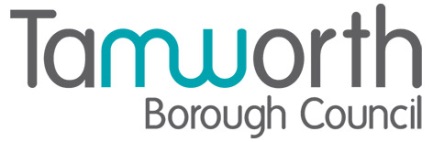 LICENSING ACTPremises Licence SummaryThe Co-op Society LimitedPart One – Premises DetailsPart TwoDated this 01st August 2023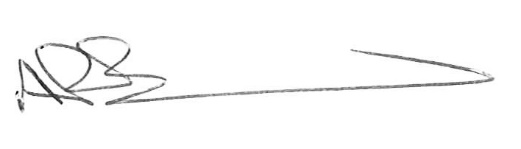 Andrew BarrattChief Executive  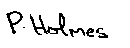 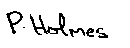 __________________________________Countersigned:Address to which all communication should be sent:Licensing, Public Protection, Assets & Environment, Borough Council, Marmion House, Tel or FaPostal address of premises, or if none, ordnance survey map reference or descriptionThe Co-op Society Limited 69 High Street, Dosthill, Tamworth, Staffordshire, B77 1LGPostal address of premises, or if none, ordnance survey map reference or descriptionThe Co-op Society Limited 69 High Street, Dosthill, Tamworth, Staffordshire, B77 1LG    BLGTelephone number  Not KnownTelephone number  Not KnownWhere the licence is time limited the datesThis licence is not time limitedLicensable activities authorised by the licence Supply of Alcohol (Off Sales)Opening hoursThe times the licence authorises the carrying out of licensable activitiesSupply of Alcohol (Off Sales)The times the licence authorises the carrying out of licensable activitiesSupply of Alcohol (Off Sales)The times the licence authorises the carrying out of licensable activitiesSupply of Alcohol (Off Sales)FromToSunday::Monday::Tuesday:: Wednesday::Thursday::Friday::Saturday:: The times the licence authorises the carrying out of licensable activitiesOpening hoursThe times the licence authorises the carrying out of licensable activitiesOpening hoursThe times the licence authorises the carrying out of licensable activitiesOpening hoursFromToSunday::Monday::Tuesday::Wednesday::Thursday::Friday::Saturday::Where the licence authorises supplies of alcohol whether these are on and/or off suppliesOff SalesName, (registered) address of holder of premises licence  Tamworth Co-operative Society Ltd8 Colehill, Tamworth, Staffordshire, BHE Telephone -  Registered number of holder, for example company number, charity number (where applicable)IPRName of designated premises supervisor where the premises licence authorises the supply of alcoholHayley GilbertState whether access to the premises by children is restricted or prohibitedNot restricted 